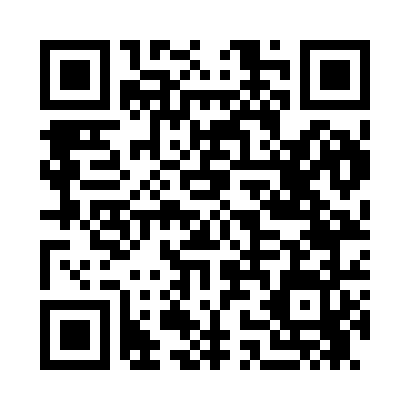 Prayer times for Ryan, Alabama, USAMon 1 Jul 2024 - Wed 31 Jul 2024High Latitude Method: Angle Based RulePrayer Calculation Method: Islamic Society of North AmericaAsar Calculation Method: ShafiPrayer times provided by https://www.salahtimes.comDateDayFajrSunriseDhuhrAsrMaghribIsha1Mon4:205:4212:524:358:019:232Tue4:205:4312:524:358:009:233Wed4:215:4312:524:358:009:234Thu4:225:4412:524:358:009:225Fri4:225:4412:524:358:009:226Sat4:235:4512:524:368:009:227Sun4:235:4512:534:368:009:218Mon4:245:4612:534:367:599:219Tue4:255:4612:534:367:599:2110Wed4:265:4712:534:367:599:2011Thu4:265:4712:534:367:599:2012Fri4:275:4812:534:367:589:1913Sat4:285:4912:534:377:589:1914Sun4:295:4912:534:377:589:1815Mon4:295:5012:544:377:579:1716Tue4:305:5012:544:377:579:1717Wed4:315:5112:544:377:569:1618Thu4:325:5212:544:377:569:1519Fri4:335:5212:544:377:559:1520Sat4:345:5312:544:377:559:1421Sun4:345:5412:544:377:549:1322Mon4:355:5412:544:377:539:1223Tue4:365:5512:544:377:539:1124Wed4:375:5612:544:377:529:1025Thu4:385:5612:544:377:519:1026Fri4:395:5712:544:377:519:0927Sat4:405:5812:544:377:509:0828Sun4:415:5812:544:377:499:0729Mon4:425:5912:544:377:499:0630Tue4:436:0012:544:377:489:0531Wed4:446:0012:544:367:479:04